***Directors’ meetings commence at 7:00 p.m. on Fridays, and reconvene at 9:00 a.m. Saturday. 2018 - 2019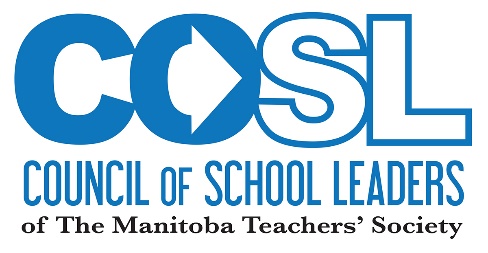  COSL MEETING DATESDateMeetingLocationSeptember 17, 2018Leadership TeamMPR, Bradley SquareSeptember 28, 29 & 30, 2018COSL Directors TrainingHoliday Inn Airport WestOctober 15, 2018Leadership TeamBrandonFriday, October 19, 2018Fall ConferenceTec VocNovember 5, 2018Leadership TeamMPR, Bradley SquareFriday evening/SaturdayNovember 16 & 17, 2018COSL Directors Auditorium, MTSJanuary 14, 2019Leadership TeamMPR, Bradley SquareFriday evening/SaturdayJanuary 25 & 26, 2019COSL DirectorsAuditorium, MTS Thursday/FridayFebruary 14 & 15, 2019COSL Winter ConferenceFort Garry HotelFebruary 25, 2019Leadership TeamMPR, Bradley SquareFriday evening/SaturdayMarch 15 & 16, 2019COSL DirectorsHoliday Inn Airport WestApril 8, 2019Leadership TeamMPR, Bradley SquareFriday evening/SaturdayMay 10 & 11, 2019COSL 19th AGMAuditorium, MTSMay 21, 2019 ( if required)Leadership TeamMPR, Bradley SquareApril 30 – May 3CAP ConferenceWhitehorse, YTThursday/Friday/SaturdayMay 22, 23, 24 & 25, 2019Provincial Council 2019Fairmont WinnipegFriday/SaturdayJune 7 & 8, 2019Leadership TeamTBD